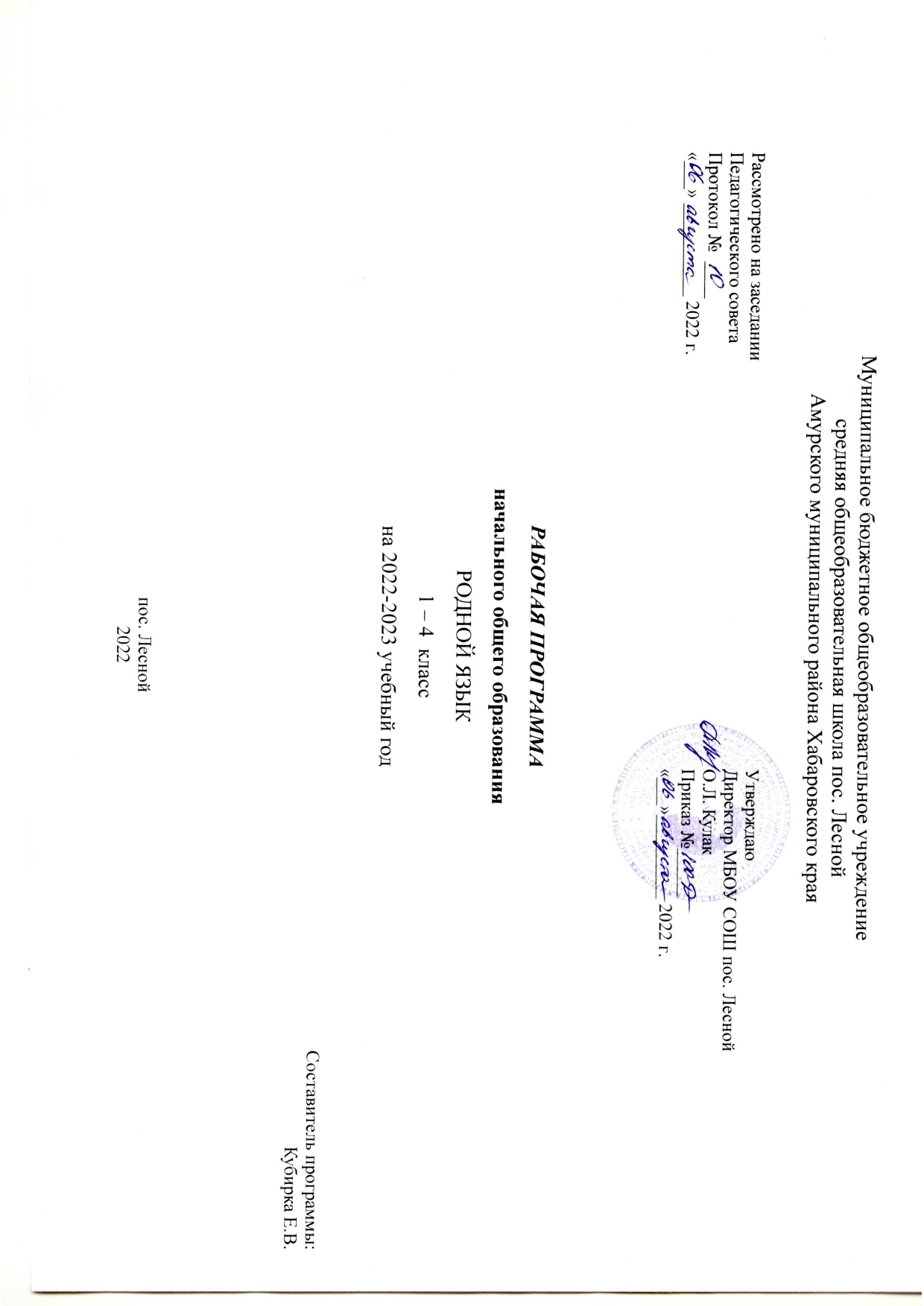 Пояснительная запискаРабочая программа для обучающихся 1-4 классов составлена на основе:Федерального государственного образовательного стандарта начального общего образования, утвержденного приказом Министерства образования и науки Российской Федерации от 6 октября 2009 г. N 373 с изменениями, внесенными приказами Минобрнауки России: 26 ноября 2010 г., 22 сентября 2011 г., 18 декабря 2012 г., 29 декабря 2014 г., 18 мая, 31 декабря 2015 г.Примерной основной образовательной программы начального общего образования, одобренной решением федерального учебно-методического объединения по общему образованию (протокол от 08.04.2015 №1/15);Основной образовательной программы начального общего образования МБОУ СОШ пос. ЛеснойУчебного плана на 2021-2022 учебный год МБОУ СОШ пос. Лесной;Целью изучения родного языка является:воспитание ценностного отношения к родному языку как хранителю культуры, включение в культурно-языковое поле своего народа, формирование первоначальных представлений о единстве и многообразии языкового и культурного пространства России, о языке как основе национального самосознания;обогащение активного и потенциального словарного запаса, развитие у обучающихся культуры владения родным языком в соответствии с нормами устной и письменной речи, правилами речевого этикета;формирование первоначальных научных знаний о родном языке как системе и как развивающемся явлении, о его уровняхи единицах, о закономерностях его функционирования, освоение основных единиц и грамматических категорий родного языка, формирование позитивного отношения к правильной устной и письменной родной речи как показателям общей культуры и гражданской позиции человека;овладение первоначальными умениями ориентироваться в целях, задачах, средствах и условиях общения, формирование базовых навыков выбора адекватных языковых средств для успешного решения коммуникативных задач;овладение учебными действиями с языковыми единицами и умение использовать знания для решения познавательных, практических и коммуникативных задач.Планируемые результаты освоения учебного предметаПредметные результатыВ результате изучения предмета у обучающихся первого года обучения будут сформированы предметные результаты:Предметные результатыВ результате изучения предмета у обучающихся второго года обучения будут сформированы предметные результаты:Предметные результатыВ результате изучения предмета у обучающихся третьего года обучения будут сформированы предметные результаты:Предметные результатыВ результате изучения предмета у выпускников будут сформированы предметные результаты:В соответствии с этим в программе выделяются следующие блоки.Первый блок – «Русский язык: прошлое и настоящее» – включает содержание, обеспечивающее расширение знаний об истории русского языка, о происхождении слов, об изменениях значений общеупотребительных слов. Данный блок содержит сведения о взаимосвязи языка и истории, языка и культуры народа, сведения о национально-культурной специфике русского языка, об общем и специфическом в языках и культурах русского и других народов России и мира.Второй блок – «Язык в действии» – включает содержание, обеспечивающее наблюдение за употреблением языковых единиц, развитие базовых умений и навыков использования языковых единиц в учебных и практических ситуациях; формирование первоначальных представлений о нормах современного русского литературного языка, развитие потребности обращаться к нормативным словарям современного русского литературного языка и совершенствование умений пользоваться словарями. Данный блок ориентирован на практическое овладение культурой речи: практическое освоение норм современного русского литературного языка (в рамках изученного); развитие ответственного и осознанного отношения к использованию русского языка во всех сферах жизни.Третий блок – «Секреты речи и текста» – связан с совершенствованием четырёх видов речевой деятельности в их взаимосвязи, развитием коммуникативных навыков младших школьников (умениями определять цели общения, адекватно участвовать в речевом общении); расширением практики применения правил речевого этикета. Одним из ведущих содержательных центров данного блока является работа с текстами: развитие умений понимать, анализировать предлагаемые тексты и создавать собственные тексты разных функционально-смысловых типов, жанров, стилистической принадлежности.Содержание программы I класс (33 ч)Русский язык: прошлое и настоящее (12ч)Сведения об истории русской письменности: как появились буквы современного русского алфавита. Особенности оформления книг в Древней Руси: оформление красной строки и заставок.Практическая работа. Оформление буквиц и заставок. Слова, обозначающие предметы традиционного русского быта:дом в старину: что как называлось (изба, терем, хоромы, горница, светлица, светец, лучина и т. д.);как называлось то, во что одевались в старину (кафтан, кушак, рубаха, сарафан, лапти и т. д.). Имена в малых жанрах фольклора (в пословицах, поговорках, загадках, прибаутках). Проектное задание. Словарь в картинках.Язык в действии (10ч)Как нельзя произносить слова (пропедевтическая работа по предупреждению ошибок в произношении слов). Смыслоразличительная роль ударения.Звукопись в стихотворном художественном тексте.Наблюдение за сочетаемостью слов (пропедевтическая работа по предупреждению ошибок в сочетаемости слов).Секреты речи и текста (11ч)Секреты диалога: учимся разговаривать друг с другом и со взрослыми. Диалоговая форма устной речи. Стандартные обороты речи для участия в диалоге (Как вежливо попросить? Как похвалить товарища? Как правильно поблагодарить?). Цели и виды вопросов (вопрос-уточнение, вопрос как запрос на новое содержание).II класс (34 ч)Русский язык: прошлое и настоящее (16ч)Слова, называющие игры, забавы, игрушки (например, городки, салочки, салазки, санки, волчок, свистулька). Слова, называющие предметы традиционного русского быта:слова, называющие домашнюю утварь и орудия труда (например, ухват, ушат, ступа, плошка, крынка, ковш, решето, веретено, серп, коса, плуг);слова, называющие то, что ели в старину (например, тюря, полба, каша, щи, похлёбка, бублик, ватрушка, калач, коврижка): какие из них сохранились до нашего времени;слова, называющие то, во что раньше одевались дети (например, шубейка, тулуп, шапка, валенки, сарафан, рубаха, лапти).Пословицы, поговорки, фразеологизмы, возникновение которых связано с предметами и явлениями традиционного русского быта: игры, утварь, орудия труда, еда, одежда (например, каши не сваришь, ни за какие коврижки). Сравнение русских пословиц и поговорок с пословицами и поговорками других народов. Сравнение фразеологизмов, имеющих в разных языках общий смысл, но различную образную форму (например, ехать в Тулу со своим самоваром (рус.); ехать в лес с дровами (тат.)).Проектное задание. Словарь «Почему это так называется?».Язык в действии (10ч)Как правильно произносить слова (пропедевтическая работа по предупреждению ошибок в произношении слов в речи).Смыслоразличительная роль ударения. Наблюдение за изменением места ударения в поэтическом тексте. Работа со словарём ударений.Практическая работа. Слушаем и учимся читать фрагменты стихов и сказок, в которых есть слова с необычным произношением и ударением.Разные способы толкования значения слов. Наблюдение за сочетаемостью слов. Совершенствование орфографических навыков.Секреты речи и текста (8ч)Приёмы общения: убеждение, уговаривание, просьба, похвала и др., сохранение инициативы в диалоге, уклонение от инициативы, завершение диалога и др. (например, как правильно выразить несогласие; как убедить товарища).Особенности русского речевого этикета. Устойчивые этикетные выражения в учебно-научной коммуникации: формы обращения; использование обращения ты и вы.Устный ответ как жанр монологической устной учебно-научной речи. Различные виды ответов: развёрнутый ответ, ответ-добавление (на практическом уровне).Связь предложений в тексте. Практическое овладение средствами связи: лексический повтор, местоименный повтор. Создание текстов-повествований: заметки о посещении музеев; повествование об участии в народных праздниках.Создание текста: развёрнутое толкование значения слова.класс (34 ч)Русский язык: прошлое и настоящее (20ч)Слова, связанные с особенностями мировосприятия и отношений между людьми (например, правда – ложь, друг – недруг, брат– братство – побратим).Слова, называющие природные явления и растения (например, образные названия ветра, дождя, снега; названия растений). Слова, называющие предметы и явления традиционной русской культуры: слова, называющие занятия людей (например, ямщик,извозчик, коробейник, лавочник).Слова, обозначающие предметы традиционной русской культуры: слова, называющие музыкальные инструменты (например,балалайка, гусли, гармонь).Русские традиционные сказочные образы, эпитеты и сравнения (например, Снегурочка, дубрава, сокол, соловей, зорька, солнце ит. п.): уточнение значений, наблюдение за использованием в произведениях фольклора и художественной литературы. Названия старинных русских городов, сведения о происхождении этих названий.Проектные задания. Откуда в русском языке эта фамилия? История моего имени и фамилии (приобретение опыта поискаинформации о происхождении слов).Язык в действии (8ч)Как правильно произносить слова (пропедевтическая работа по предупреждению ошибок в произношении слов в речи).Многообразие суффиксов, позволяющих выразить различные оттенки значения и различную оценку, как специфическая особенность русского языка (например, книга, книжка, книжечка, книжица, книжонка, книжища; заяц, зайчик, зайчонок, зайчишка, заинька и т. п.) (на практическом уровне).Специфика грамматических категорий русского языка (например, категории рода, числа имён существительных). Практическое овладение нормами употребления отдельных грамматических форм имён существительных (например, форм родительного падежа множественного числа). Практическое овладение нормами правильного и точного употребления предлогов с пространственным значением, образования предложно-падежных форм существительных. Существительные, имеющие только форму единственного или только форму множественного числа (в рамках изученного).Совершенствование навыков орфографического оформления текста.Секреты речи и текста (6ч)Особенности устного выступления.Создание текстов-повествований: о путешествии по городам; об участии в мастер-классах, связанных с народными промыслами. Создание текстов-рассуждений с использованием различных способов аргументации (в рамках изученного).Редактирование предложенных текстов с целью совершенствования их содержания и формы (в пределах изученного в основном курсе).Языковые особенности текстов фольклора и художественных текстов или их фрагментов (народных и литературных сказок, рассказов, загадок, пословиц, притч и т. п.).класс (34ч)Русский язык: прошлое и настоящее (10ч)Слова, связанные с качествами и чувствами людей (например, добросердечный, доброжелательный, благодарный, бескорыстный); слова, связанные с обучением.Слова, называющие родственные отношения (например, матушка, батюшка, братец, сестрица, мачеха, падчерица).Пословицы, поговорки и фразеологизмы, возникновение которых связано с качествами, чувствами людей, с учением, с родственными отношениями (например, от корки до корки; вся семья вместе, так и душа на месте; прописать ижицу и т. д.). Сравнение с пословицами и поговорками других народов. Сравнение фразеологизмов, имеющих в разных языках общий смысл, но различную образную форму.Русские традиционные эпитеты: уточнение значений, наблюдение за использованием в произведениях фольклора и художественной литературы.Лексика, заимствованная русским языком из языков народов России и мира. Русские слова в языках других народов.Проектные задания. Откуда это слово появилось в русском языке? (Приобретение опыта поиска информации о происхождении слов.) Сравнение толкований слов в словаре В. И. Даля и современном толковом словаре. Русские слова в языках других народов.Язык в действии (6ч)Как правильно произносить слова (пропедевтическая работа по предупреждению ошибок в произношении слов в речи).Трудные случаи образования формы 1-го лица единственного числа настоящего и будущего времени глаголов (на пропедевтическом уровне). Наблюдение за синонимией синтаксических конструкций на уровне словосочетаний и предложений (на пропедевтическом уровне).История возникновения и функции знаков препинания (в рамках изученного). Совершенствование навыков правильного пунктуационного оформления текста.Секреты речи и текста (18ч)Правила ведения диалога: корректные и некорректные вопросы. Информативная функция заголовков. Типы заголовков.Составление плана текста, не разделённого на абзацы. Информационная переработка прослушанного или прочитанного текста: пересказ с изменением лица.Создание текста как результата собственной исследовательской деятельности.Оценивание устных и письменных речевых высказываний с точки зрения точного, уместного и выразительного словоупотребления. Редактирование предложенных и собственных текстов с целью совершенствования их содержания и формы; сопоставление чернового и отредактированного текстов. Практический опыт использования учебных словарей в процессе редактирования текста.Синонимия речевых формул (на практическом уровне).IV. Календарно-тематическое планирование1 класс2 классIV. Календарно-тематическое планированиеклассклассЛичностные универсальные учебные действияЛичностные универсальные учебные действияЛичностные универсальные учебные действияУ обучающегося будут сформированыобучающийся получит возможность для формирования:обучающийся получит возможность для формирования:внутренняя позиция школьника на уровне положительногоотношения к школе, ориентации на содержательные моменты школьной действительности и принятия образца «хорошего ученика»;широкая мотивационная основа учебной деятельности (социальные, учебно-познавательные и внешние мотивы);учебно-познавательный интерес к новому учебному материалу и способам решения новой задачи;ориентация на понимание причин успеха в учебной деятельности (самоанализ и самоконтроль результата, анализ соответствия результатов требованиям конкретной задачи, понимание оценок учителей, товарищей, родителей и других людей);способность к оценке своей учебной деятельности;основы гражданской идентичности, своей этнической принадлежности в форме осознания «Я» как члена семьи, представителя народа, гражданина России,чувства сопричастности и гордости за свою Родину, народ и историю, осознание ответственности человека за общее благополучие;ориентация в нравственном содержании и смысле как собственных поступков, так и поступков окружающих людей;знание основных моральных норм и ориентация на их выполнение;развитие этических чувств (стыда, вины, совести как регуляторов морального поведения), понимание чувств других людей исопереживание им;установка на здоровый образ жизни;основы экологической культуры (принятие ценности природного мира, готовность следовать в своей деятельности нормам природоохранного, нерасточительного, здоровьесберегающего поведения);чувство прекрасного и эстетические чувства на основе знакомства с мировой и отечественной художественной культурой.внутренней позиции обучающегося на уровне положительногоотношения к учреждению, понимая необходимость учения,выраженного в преобладании учебно-познавательных мотивов и предпочтении социального способа оценки знаний;•выраженной устойчивой учебно-познавательной мотивации учения;устойчивого учебно-познавательного интереса к новым общим способам решения задач;адекватного понимания причин успешности/неуспешности учебной деятельности;положительной адекватной дифференцированной самооценки на основе критерия успешности реализации социальной роли «хорошего ученика»;компетентности в реализации основ гражданской идентичности в поступках и деятельности;морального сознания на конвенциональном уровне, способности к решению моральных дилемм на основе учёта позиций партнёров в общении, ориентации на их мотивы и чувства, устойчивое следование в поведении моральным нормам и этическим требованиям;установки на здоровый образ жизни и реализации её в реальном поведении и поступках;осознанных устойчивых эстетических предпочтений и ориентации на искусство как значимую сферу человеческой жизни;эмпатии как осознанного понимания чувств других людей исопереживания им, выражающихся в поступках, направленных на помощь и обеспечение благополучия.внутренней позиции обучающегося на уровне положительногоотношения к учреждению, понимая необходимость учения,выраженного в преобладании учебно-познавательных мотивов и предпочтении социального способа оценки знаний;•выраженной устойчивой учебно-познавательной мотивации учения;устойчивого учебно-познавательного интереса к новым общим способам решения задач;адекватного понимания причин успешности/неуспешности учебной деятельности;положительной адекватной дифференцированной самооценки на основе критерия успешности реализации социальной роли «хорошего ученика»;компетентности в реализации основ гражданской идентичности в поступках и деятельности;морального сознания на конвенциональном уровне, способности к решению моральных дилемм на основе учёта позиций партнёров в общении, ориентации на их мотивы и чувства, устойчивое следование в поведении моральным нормам и этическим требованиям;установки на здоровый образ жизни и реализации её в реальном поведении и поступках;осознанных устойчивых эстетических предпочтений и ориентации на искусство как значимую сферу человеческой жизни;эмпатии как осознанного понимания чувств других людей исопереживания им, выражающихся в поступках, направленных на помощь и обеспечение благополучия.Регулятивные универсальные учебные действияРегулятивные универсальные учебные действияРегулятивные универсальные учебные действияобучающийся научится:обучающийся научится:обучающийся получит возможность научиться:принимать и сохранять учебную задачу;учитывать выделенные учителем ориентиры действия в новом учебномматериале в сотрудничестве с учителем;принимать и сохранять учебную задачу;учитывать выделенные учителем ориентиры действия в новом учебномматериале в сотрудничестве с учителем;в сотрудничестве с учителем ставить новые учебные задачи;•преобразовывать практическую задачу в познавательную;проявлять познавательную инициативу в учебном сотрудничестве;планировать свои действия в соответствии с поставленной задачей иусловиями её реализации, в том числе во внутреннем плане;учитывать установленные правила в планировании и контроле способа решения;осуществлять итоговый и пошаговый контроль по результату;оценивать правильность выполнения действия на уровне адекватной ретроспективной оценки соответствия результатов требованиям данной задачи;адекватно воспринимать предложения и оценку учителей, товарищей, родителей и других людей;различать способ и результат действия;вносить необходимые коррективы в действие после его завершения на основе его оценки и учёта характера сделанных ошибок, использовать предложения и оценки для создания нового, более совершенного результата, использовать запись (фиксацию) в цифровой форме хода и результатов решения задачи, собственной звучащей речи на русском,родном и иностранном языках.планировать свои действия в соответствии с поставленной задачей иусловиями её реализации, в том числе во внутреннем плане;учитывать установленные правила в планировании и контроле способа решения;осуществлять итоговый и пошаговый контроль по результату;оценивать правильность выполнения действия на уровне адекватной ретроспективной оценки соответствия результатов требованиям данной задачи;адекватно воспринимать предложения и оценку учителей, товарищей, родителей и других людей;различать способ и результат действия;вносить необходимые коррективы в действие после его завершения на основе его оценки и учёта характера сделанных ошибок, использовать предложения и оценки для создания нового, более совершенного результата, использовать запись (фиксацию) в цифровой форме хода и результатов решения задачи, собственной звучащей речи на русском,родном и иностранном языках.самостоятельно учитывать выделенные учителем ориентирыдействия в новом учебном материале;осуществлять констатирующий и предвосхищающий контроль по результату и по способу действия, актуальный контроль на уровне произвольного внимания;самостоятельно адекватно оценивать правильность выполнения действия и вносить необходимые коррективы в исполнение как по ходу его реализации, так и в конце действия.Познавательные универсальные учебные действияПознавательные универсальные учебные действияПознавательные универсальные учебные действияобучающийся научится:обучающийся научится:обучающийся получит возможность научиться:осуществлять анализ объектов с выделением существенных инесущественных признаков;осуществлять синтез как составление целого из частей;проводить сравнение, сериацию и классификацию по заданным критериям;устанавливать причинно-следственные связи в изучаемом круге явлений;строить рассуждения в форме связи простых суждений об объекте, его строении, свойствах и связях;обобщать, т. е. осуществлять генерализацию и выведение общности для целого ряда или класса единичных объектов на основе выделения сущностной связи;осуществлять подведение под понятие на основе распознавания объектов, выделения существенных признаков и их синтеза;устанавливать аналогии;владеть рядом общих приёмов решения задач.осуществлять анализ объектов с выделением существенных инесущественных признаков;осуществлять синтез как составление целого из частей;проводить сравнение, сериацию и классификацию по заданным критериям;устанавливать причинно-следственные связи в изучаемом круге явлений;строить рассуждения в форме связи простых суждений об объекте, его строении, свойствах и связях;обобщать, т. е. осуществлять генерализацию и выведение общности для целого ряда или класса единичных объектов на основе выделения сущностной связи;осуществлять подведение под понятие на основе распознавания объектов, выделения существенных признаков и их синтеза;устанавливать аналогии;владеть рядом общих приёмов решения задач.Коммуникативные универсальные учебные действияКоммуникативные универсальные учебные действияКоммуникативные универсальные учебные действияобучающийся научится:обучающийся научится:обучающийся получит возможность научиться:адекватно использовать коммуникативные, прежде всего речевые,средства для решения различных коммуникативных задач, строить монологическое высказывание (в том числе сопровождая егоаудиовизуальной поддержкой), владеть диалогической формой коммуникации, используя в том числе средства и инструменты ИКТ и дистанционного общения;допускать возможность существования у людей различных точек зрения, в том числе не совпадающих с его собственной, и ориентироваться на позицию партнёра в общении и взаимодействии;учитывать разные мнения и стремиться к координации различных позиций в сотрудничестве;формулировать собственное мнение и позицию;договариваться и приходить к общему решению в совместной деятельности, в том числе в ситуации столкновения интересов;строить понятные для партнёра высказывания, учитывающие, что партнёр знает и видит, а что нет;задавать вопросы;контролировать действия партнёра;использовать речь для регуляции своего действия;адекватно использовать речевые средства для решения различных коммуникативных задач, строить монологическое высказывание,владеть диалогической формой речи.адекватно использовать коммуникативные, прежде всего речевые,средства для решения различных коммуникативных задач, строить монологическое высказывание (в том числе сопровождая егоаудиовизуальной поддержкой), владеть диалогической формой коммуникации, используя в том числе средства и инструменты ИКТ и дистанционного общения;допускать возможность существования у людей различных точек зрения, в том числе не совпадающих с его собственной, и ориентироваться на позицию партнёра в общении и взаимодействии;учитывать разные мнения и стремиться к координации различных позиций в сотрудничестве;формулировать собственное мнение и позицию;договариваться и приходить к общему решению в совместной деятельности, в том числе в ситуации столкновения интересов;строить понятные для партнёра высказывания, учитывающие, что партнёр знает и видит, а что нет;задавать вопросы;контролировать действия партнёра;использовать речь для регуляции своего действия;адекватно использовать речевые средства для решения различных коммуникативных задач, строить монологическое высказывание,владеть диалогической формой речи.учитывать и координировать в сотрудничестве позиции другихлюдей, отличные от собственной;учитывать разные мнения и интересы и обосновывать собственную позицию;понимать относительность мнений и подходов к решению проблемы;аргументировать свою позицию и координировать её с позициями партнёров в сотрудничестве при выработке общего решения всовместной деятельности;продуктивно содействовать разрешению конфликтов на основе учёта интересов и позиций всех участников;с учётом целей коммуникации достаточно точно, последовательно и полно передавать партнёру необходимую информацию как ориентир для построения действия;задавать вопросы, необходимые для организации собственной деятельности и сотрудничества с партнёром;осуществлять взаимный контроль и оказывать в сотрудничестве необходимую взаимопомощь;адекватно использовать речь для планирования и регуляции своейдеятельности;адекватно использовать речевые средства для эффективного решенияразнообразных коммуникативных задач.Русский язык: прошлое и настоящееРусский язык: прошлое и настоящеенаучится:получит возможность научиться:распознавать слова, обозначающие предметы традиционного русского быта (дом, одежда), понимать значение устаревших слов поуказанной тематике;использовать словарные статьи учебного пособия для определения лексического значения слова;понимать значение русских пословиц и поговорок, связанных сизученными темамиправильно употреблять русские пословицы и поговорки, крылатые выражения в современных ситуациях речевого общенияЯзык в действииЯзык в действиипроизносить слова с правильным ударением (в рамкахизученного);осознавать смыслоразличительную роль ударенияправильно произносить орфоэпически ударные слова изорфоэпического минимума для изучения в этом класе, правильно ставить ударения в словах.Секреты речи и текстаСекреты речи и текстаразличать этикетные формы обращения в официальной инеофициальной речевой ситуации;владеть правилами корректного речевого поведения в ходе диалога;использовать в речи языковые средства для свободноговыражения мыслей и чувств на родном языке адекватно ситуации общения;владеть различными приёмами слушаниянаучно-познавательных и художественных текстов об истории языка и культуре русского народаанализировать информацию прочитанного и прослушанноготекста: выделять в нём наиболее существенные фактыРусский язык: прошлое и настоящееРусский язык: прошлое и настоящеенаучится:получит возможность научиться:распознавать слова, обозначающие предметы традиционногорусского быта (одежда, еда, домашняя утварь, детские забавы, игры,правильно употреблять русские пословицы и поговорки,крылатые выражения в современных ситуациях речевого общения;игрушки), понимать значение устаревших слов по указанной тематике;использовать словарные статьи учебного пособия для определения лексического значения слова;понимать значение русских пословиц и поговорок, связанных с изученными темами;понимать значения фразеологических оборотов, связанных с изученными темами; осознавать уместность их употребления всовременных ситуациях речевого общенияпонимать традиционные русские сказочные образы, пониматьзначения эпитетов и сравнений и особенностей их употребления в произведениях устного народного творчества и произведениях детской художественной литературы; правильно уместно употреблеблять эпитеты и сравнения в речиЯзык в действииЯзык в действиипроизносить слова с правильным ударением (в рамкахизученного);осознавать смыслоразличительную роль ударения;проводить синонимические замены с учётом особенностей текста;пользоваться учебными толковыми словарями для определения лексического значения слова;пользоваться орфографическим словарём для определениянормативного написания словправильно произносить орфоэпически ударные слова изорфоэпического минимума для изучения в этом класе, правильно ставить ударения в словах;соотносить собственную и чужую речь с нормами современного русского литературного языка (в рамках изученного);соблюдать на письме и в устной речи нормы современного русского литературного языка (в рамках изученного)Секреты речи и текстаСекреты речи и текстаразличать этикетные формы обращения в официальной и неофициальной речевой ситуации;владеть правилами корректного речевого поведения в ходе диалога;использовать коммуникативные приёмы устного общения: убеждение, уговаривание, похвала, просьба, извинение, поздравление;использовать в речи языковые средства для свободноговыражения мыслей и чувств на родном языке адекватно ситуации общения;владеть различными приёмами слушания научно-познавательных и художественных текстов об истории языка и о культуре русского народа;анализировать информацию прочитанного и прослушанноготекста: отделять главные факты от второстепенных; выделять наиболее существенные факты; устанавливать логическую связь между фактами; создавать тексты-инструкции с опорой на предложенный текст;создавать тексты-повествования о посещении музеев, об участиив народных праздниках.анализировать информацию прочитанного и прослушанного текста: выделять в нём наиболее существенные фактыРусский язык: прошлое и настоящееРусский язык: прошлое и настоящеенаучится:получит возможность научиться:распознавать слова с национально-культурным компонентом значения (лексика, связанная с особенностями мировосприятия иотношениями между людьми; слова, называющие природные явления и растения; слова, называющие занятия людей; слова, называющие музыкальные инструменты);распознавать русские традиционные сказочные образы, эпитеты и сравнения; наблюдать особенности их употребления в произведениях устного народного творчества и произведениях детской художественной литературы;использовать словарные статьи учебного пособия для определения лексического значения слова;понимать значение русских пословиц и поговорок, связанных с изученными темами;понимать значение фразеологических оборотов, связанных с изученными темами; осознавать уместность их употребления всовременных ситуациях речевого общения;использовать собственный словарный запас для свободного выражения мыслей и чувств на родном языке адекватно ситуации истилю общенияправильно употреблять русские пословицы и поговорки, крылатые выражения в современных ситуациях речевого общения;понимать традиционные русские сказочные образы, понимать значения эпитетов и сравнений и особенностей их употребления в произведениях устного народного творчества и произведениях детской художественной литературы; правильно уместно употреблять эпитеты и сравнения в речи;понимать значения устаревших слов снационально-культурным компонентом (в рамках изученного)Язык в действииЯзык в действиипроизносить слова с правильным ударением (в рамках изученного);выбирать из нескольких возможных слов то слово, которое наиболее точно соответствует обозначаемому предмету или явлению реальной действительности;проводить синонимические замены с учётом особенностей текста;правильно употреблять отдельные формы множественного числа имен существительных;пользоваться учебными толковыми словарями для определения лексического значения слова;пользоваться орфографическим словарём для определениянормативного написания словправильно произносить орфоэпически ударные слова из орфоэпического минимума для изучения в этом класе, правильно ставить ударения в словах;соблюдать на письме и в устной речи нормы современного русского литературного языка (в рамках изученного);обогащать активный и пассивный словарный запаса, расширять объём используемых в речи языковых средств для свободноговыражения мыслей и чувств на родном языке адекватно ситуации и стилю общенияСекреты речи и текстаСекреты речи и текстаразличать этикетные формы обращения в официальной и неофициальной речевой ситуации;владеть правилами корректного речевого поведения в ходе диалога;использовать коммуникативные приёмы устного общения: убеждение, уговаривание, похвала, просьба, извинение, поздравление;использовать в речи языковые средства для свободноговыражения мыслей и чувств на родном языке адекватно ситуации общения;владеть различными приёмами слушания научно-познавательных и художественных текстов об истории языка и о культуре русского народа;создавать тексты-повествования об участии в мастер-классах, связанных с народными промыслами;оценивать устные и письменные речевые высказывания с точки зрения точного, уместного и выразительного словоупотребления;редактировать письменный текст с целью исправления речевых ошибок или с целью более точной передачи смысла.уметь анализировать информацию прочитанного и прослушанного текстов: отделять главные факты от второстепенных, выделять наиболее существенные факты, устанавливать логическую связь между фактами;создавать тексты-рассуждения с использованием различных способов аргументации;создавать тексты-повествования (например, заметки о посещении музеев, о путешествии по городам; об участии в народных праздниках; об участии в мастер-классах, связанных с народными промыслами);создавать текст как результата собственногомини-исследования; оформление сообщения в письменной форме и представление его в устной формеРусский язык: прошлое и настоящееРусский язык: прошлое и настоящееВыпускник научится:Выпускник получит возможность научиться:распознавать слова с национально-культурным компонентомзначения (лексика, связанная с особенностями мировосприятия и отношениями между людьми; с качествами и чувствами людей; родственными отношениями);распознавать русские традиционные сказочные образы, эпитеты исравнения в произведениях устного народного творчества и произведениях детской художественной литературы;осознавать уместность употребления эпитетов и сравнений в речи;использовать словарные статьи учебного пособия для определения лексического значения слова;понимать значение русских пословиц и поговорок, связанных с изученными темамипонимать значения фразеологических оборотов, отражающихрусскую культуру, менталитет русского народа, элементы русского традиционного быта; уместно употреблять их в современныхситуациях речевого общения (в рамках изученного);понимать значения устаревших слов снационально-культурным компонентом (в рамках изученного);использовать собственный словарный запас для свободного выражения мыслей и чувств на родном языке адекватно ситуации и стилю общенияЯзык в действииЯзык в действиисоотносить собственную и чужую речь с нормами современногорусского литературного языка (в рамках изученного);соблюдать на письме и в устной речи нормы современного русского литературного языка (в рамках изученного);произносить слова с правильным ударением (в рамках изученного);выбирать из нескольких возможных слов то слово, которое наиболее точно соответствует обозначаемому предмету или явлению реальной действительности;проводить синонимические замены с учётом особенностей текста;заменять синонимическими конструкциями отдельные глаголы, у которых нет формы 1-го лица единственного числа настоящего и будущего времени;соблюдать изученные пунктуационные нормы при записи собственного текста;пользоваться учебными толковыми словарями для определения лексического значения слова;пользоваться орфографическим словарём для определения нормативного написания слов;пользоваться учебнымэтимологическим словарём для уточненияпроисхождения словаупотребление отдельных грамматических форм имёнсуществительных: словоизменение отдельных форм множественного числа имён существительных;употребление отдельных глаголов в форме 1-го лицаединственного числа настоящего и будущего времени, заменасинонимическими конструкциями отдельных глаголов, у которых нет формы 1-го лица единственного числа настоящего и будущеговремени;выявление и исправление в устной речи типичных грамматических ошибок, связанных с нарушением согласования имени существительного и имени прилагательного в числе, роде, падеже; нарушением координации подлежащего и сказуемого в числе‚ роде (если сказуемое выражено глаголом в форме прошедшего времени);редактирование письменного текста с целью исправления грамматических ошибокСекреты речи и текстаСекреты речи и текстасоздавать тексты-рассуждения с использованием различных способов аргументации;создавать тексты-повествования (например, заметки о посещении музеев, о путешествии по городам; об участии в народных праздниках; об участии в мастер-классах, связанных с народными промыслами);использовать в речи языковые средства для свободного выражения мыслей и чувств на родном языке адекватно ситуации общения;редактировать письменный текст с целью исправления речевых ошибок или с целью более точной передачи смыславладеть правилами корректного речевого поведения в ходе диалога;создавать текст как результата собственного мини-исследования;оформление сообщения в письменной форме и представление его в устной форме;редактировать собственные тексты с целью совершенствования их содержания и формы;сопоставление чернового и отредактированного текстов;соблюдать принципы этикетного общения, лежащих в основе русского речевого этикета;использовать коммуникативные приёмы устного общения: убеждение, уговаривание, похвала, просьба, извинение, поздравление;владеть различными приёмами слушаниянаучно-познавательных и художественных текстов об истории языка и о культуре№датаРаздел.ТемаСтр.Основной вид деятельностиПланируемые результатыПланируемые результаты№датаРаздел.ТемаСтр.Основной вид деятельностинаучитсяполучит возможностьнаучиться1.Секреты речи и текстаКак люди общаются друг сдругом4-11различать устную и письменную речь; учитьсяобщаться друг с другомразличать этикетныеформы обращения в официальной и неофициальной речевой ситуации;владеть правилами корректного речевого поведения в ходе диалога;использовать в речи языковые средства для свободного выражения мыслей и чувств на родном языкеадекватно ситуации общения;владеть различными приёмами слушания научно-познавательных и художественныхтекстов об историиязыка и культуре русского народа- анализироватьинформацию прочитанного и прослушанного текста:выделять в нём наиболее2.Секреты речи и текстаКак люди общаются друг сдругом4-11различать устную и письменную речь; учитьсяобщаться друг с другомразличать этикетныеформы обращения в официальной и неофициальной речевой ситуации;владеть правилами корректного речевого поведения в ходе диалога;использовать в речи языковые средства для свободного выражения мыслей и чувств на родном языкеадекватно ситуации общения;владеть различными приёмами слушания научно-познавательных и художественныхтекстов об историиязыка и культуре русского народа- анализироватьинформацию прочитанного и прослушанного текста:выделять в нём наиболее3.Вежливые слова11-18Участвовать в диалоге (Какприветствовать взрослого и сверстника? Как вежливо попросить? Как похвалитьтоварища? Как правильно отблагодарить?)различать этикетныеформы обращения в официальной и неофициальной речевой ситуации;владеть правилами корректного речевого поведения в ходе диалога;использовать в речи языковые средства для свободного выражения мыслей и чувств на родном языкеадекватно ситуации общения;владеть различными приёмами слушания научно-познавательных и художественныхтекстов об историиязыка и культуре русского народа- анализироватьинформацию прочитанного и прослушанного текста:выделять в нём наиболее4.Вежливые слова11-18Участвовать в диалоге (Какприветствовать взрослого и сверстника? Как вежливо попросить? Как похвалитьтоварища? Как правильно отблагодарить?)различать этикетныеформы обращения в официальной и неофициальной речевой ситуации;владеть правилами корректного речевого поведения в ходе диалога;использовать в речи языковые средства для свободного выражения мыслей и чувств на родном языкеадекватно ситуации общения;владеть различными приёмами слушания научно-познавательных и художественныхтекстов об историиязыка и культуре русского народа- анализироватьинформацию прочитанного и прослушанного текста:выделять в нём наиболееУчаствовать в диалоге (Какприветствовать взрослого и сверстника? Как вежливо попросить? Как похвалитьтоварища? Как правильно отблагодарить?)различать этикетныеформы обращения в официальной и неофициальной речевой ситуации;владеть правилами корректного речевого поведения в ходе диалога;использовать в речи языковые средства для свободного выражения мыслей и чувств на родном языкеадекватно ситуации общения;владеть различными приёмами слушания научно-познавательных и художественныхтекстов об историиязыка и культуре русского народасущественные факты5.Как люди приветствуют другдруга18-23познакомиться с секретамидиалога; учиться разговаривать друг с другомразличать этикетныеформы обращения в официальной и неофициальной речевой ситуации;владеть правилами корректного речевого поведения в ходе диалога;использовать в речи языковые средства для свободного выражения мыслей и чувств на родном языкеадекватно ситуации общения;владеть различными приёмами слушания научно-познавательных и художественныхтекстов об историиязыка и культуре русского народа6.Зачем людям имена23-29познакомиться с именами в малых жанрах фольклораразличать этикетныеформы обращения в официальной и неофициальной речевой ситуации;владеть правилами корректного речевого поведения в ходе диалога;использовать в речи языковые средства для свободного выражения мыслей и чувств на родном языкеадекватно ситуации общения;владеть различными приёмами слушания научно-познавательных и художественныхтекстов об историиязыка и культуре русского народа7.познакомиться с именами в малых жанрах фольклораразличать этикетныеформы обращения в официальной и неофициальной речевой ситуации;владеть правилами корректного речевого поведения в ходе диалога;использовать в речи языковые средства для свободного выражения мыслей и чувств на родном языкеадекватно ситуации общения;владеть различными приёмами слушания научно-познавательных и художественныхтекстов об историиязыка и культуре русского народа8.Спрашиваем и отвечаем29-39различать вопросы по целям ивидам (вопрос-уточнение, вопрос как запрос на новое содержание)различать этикетныеформы обращения в официальной и неофициальной речевой ситуации;владеть правилами корректного речевого поведения в ходе диалога;использовать в речи языковые средства для свободного выражения мыслей и чувств на родном языкеадекватно ситуации общения;владеть различными приёмами слушания научно-познавательных и художественныхтекстов об историиязыка и культуре русского народа9.Спрашиваем и отвечаем29-39различать вопросы по целям ивидам (вопрос-уточнение, вопрос как запрос на новое содержание)различать этикетныеформы обращения в официальной и неофициальной речевой ситуации;владеть правилами корректного речевого поведения в ходе диалога;использовать в речи языковые средства для свободного выражения мыслей и чувств на родном языкеадекватно ситуации общения;владеть различными приёмами слушания научно-познавательных и художественныхтекстов об историиязыка и культуре русского народа10.Язык в действииВыделяем голосом важные слова40-44познакомиться с рольюлогического ударения- произносить слова с- правильно произноситьорфоэпически ударныеслова из орфоэпического минимума для изучения в этом класе, правильно ставить ударения всловах11.Язык в действииВыделяем голосом важные словапознакомиться с рольюлогического ударенияправильным ударением- правильно произноситьорфоэпически ударныеслова из орфоэпического минимума для изучения в этом класе, правильно ставить ударения всловах12.Язык в действииВыделяем голосом важные словапознакомиться с рольюлогического ударения(в рамках изученного);- осознаватьсмыслоразличительную роль ударения- правильно произноситьорфоэпически ударныеслова из орфоэпического минимума для изучения в этом класе, правильно ставить ударения всловах13.Как можно играть звуками45-48познакомиться со звукописью в стихотворном художественном тексте(в рамках изученного);- осознаватьсмыслоразличительную роль ударения- правильно произноситьорфоэпически ударныеслова из орфоэпического минимума для изучения в этом класе, правильно ставить ударения всловах14.Где поставить ударение49-57познакомиться сосмыслоразличительной ролью ударения(в рамках изученного);- осознаватьсмыслоразличительную роль ударения- правильно произноситьорфоэпически ударныеслова из орфоэпического минимума для изучения в этом класе, правильно ставить ударения всловах15.познакомиться сосмыслоразличительной ролью ударения- правильно произноситьорфоэпически ударныеслова из орфоэпического минимума для изучения в этом класе, правильно ставить ударения всловах16.познакомиться сосмыслоразличительной ролью ударения- правильно произноситьорфоэпически ударныеслова из орфоэпического минимума для изучения в этом класе, правильно ставить ударения всловах17.познакомиться сосмыслоразличительной ролью ударения- правильно произноситьорфоэпически ударныеслова из орфоэпического минимума для изучения в этом класе, правильно ставить ударения всловах18.Как сочетаются слова57-62наблюдать за сочетаемостьюслов (пропедевтическая работа по предупреждению ошибок всочетаемости слов)- правильно произноситьорфоэпически ударныеслова из орфоэпического минимума для изучения в этом класе, правильно ставить ударения всловах19.наблюдать за сочетаемостьюслов (пропедевтическая работа по предупреждению ошибок всочетаемости слов)- правильно произноситьорфоэпически ударныеслова из орфоэпического минимума для изучения в этом класе, правильно ставить ударения всловах20.Русский язык: прошлое инастоящееКак писали в старину63-74узнать особенностиоформления книг в Древней Руси: оформление красной строки и заставок.Познакомиться со сведениями об истории русской письменности: как появились буквы современного русскогоалфавита.- распознавать слова,обозначающие предметытрадиционного русского быта (дом, одежда), понимать значение устаревших слов по указаннойтематике;использоватьсловарные статьи учебного пособия для определениялексического значения слова;понимать значение русских пословиц и поговорок, связанных с изученными темами- правильно употреблятьрусские пословицы и поговорки, крылатые выражения всовременных ситуациях речевого общения21.Русский язык: прошлое инастоящееКак писали в старинуузнать особенностиоформления книг в Древней Руси: оформление красной строки и заставок.Познакомиться со сведениями об истории русской письменности: как появились буквы современного русскогоалфавита.- распознавать слова,обозначающие предметытрадиционного русского быта (дом, одежда), понимать значение устаревших слов по указаннойтематике;использоватьсловарные статьи учебного пособия для определениялексического значения слова;понимать значение русских пословиц и поговорок, связанных с изученными темами- правильно употреблятьрусские пословицы и поговорки, крылатые выражения всовременных ситуациях речевого общения22.Русский язык: прошлое инастоящееКак писали в старинуузнать особенностиоформления книг в Древней Руси: оформление красной строки и заставок.Познакомиться со сведениями об истории русской письменности: как появились буквы современного русскогоалфавита.- распознавать слова,обозначающие предметытрадиционного русского быта (дом, одежда), понимать значение устаревших слов по указаннойтематике;использоватьсловарные статьи учебного пособия для определениялексического значения слова;понимать значение русских пословиц и поговорок, связанных с изученными темами- правильно употреблятьрусские пословицы и поговорки, крылатые выражения всовременных ситуациях речевого общения23.Практическая работа«Оформление буквиц и заставок»узнать особенностиоформления книг в Древней Руси: оформление красной строки и заставок.Познакомиться со сведениями об истории русской письменности: как появились буквы современного русскогоалфавита.- распознавать слова,обозначающие предметытрадиционного русского быта (дом, одежда), понимать значение устаревших слов по указаннойтематике;использоватьсловарные статьи учебного пособия для определениялексического значения слова;понимать значение русских пословиц и поговорок, связанных с изученными темами- правильно употреблятьрусские пословицы и поговорки, крылатые выражения всовременных ситуациях речевого общения24.Дом в старину: что как называлось75-90познакомиться со словами, обозначающие предметытрадиционного русского быта: дом в старину: что как называлось (изба, терем, хоромы, горница, светлица,светец, лучина и т. д.)- распознавать слова,обозначающие предметытрадиционного русского быта (дом, одежда), понимать значение устаревших слов по указаннойтематике;использоватьсловарные статьи учебного пособия для определениялексического значения слова;понимать значение русских пословиц и поговорок, связанных с изученными темами- правильно употреблятьрусские пословицы и поговорки, крылатые выражения всовременных ситуациях речевого общения25.Дом в старину: что как называлосьпознакомиться со словами, обозначающие предметытрадиционного русского быта: дом в старину: что как называлось (изба, терем, хоромы, горница, светлица,светец, лучина и т. д.)- распознавать слова,обозначающие предметытрадиционного русского быта (дом, одежда), понимать значение устаревших слов по указаннойтематике;использоватьсловарные статьи учебного пособия для определениялексического значения слова;понимать значение русских пословиц и поговорок, связанных с изученными темами- правильно употреблятьрусские пословицы и поговорки, крылатые выражения всовременных ситуациях речевого общения26.Дом в старину: что как называлосьпознакомиться со словами, обозначающие предметытрадиционного русского быта: дом в старину: что как называлось (изба, терем, хоромы, горница, светлица,светец, лучина и т. д.)- распознавать слова,обозначающие предметытрадиционного русского быта (дом, одежда), понимать значение устаревших слов по указаннойтематике;использоватьсловарные статьи учебного пособия для определениялексического значения слова;понимать значение русских пословиц и поговорок, связанных с изученными темами- правильно употреблятьрусские пословицы и поговорки, крылатые выражения всовременных ситуациях речевого общения27.Дом в старину: что как называлосьпознакомиться со словами, обозначающие предметытрадиционного русского быта: дом в старину: что как называлось (изба, терем, хоромы, горница, светлица,светец, лучина и т. д.)- распознавать слова,обозначающие предметытрадиционного русского быта (дом, одежда), понимать значение устаревших слов по указаннойтематике;использоватьсловарные статьи учебного пособия для определениялексического значения слова;понимать значение русских пословиц и поговорок, связанных с изученными темами- правильно употреблятьрусские пословицы и поговорки, крылатые выражения всовременных ситуациях речевого общения28.Во что одевались в старину90-102познакомиться со словами,обозначающие предметытрадиционного русского быта: как называлось то, во что одевались в старину (кафтан, кушак, рубаха, сарафан, лаптии т. д.)- распознавать слова,обозначающие предметытрадиционного русского быта (дом, одежда), понимать значение устаревших слов по указаннойтематике;использоватьсловарные статьи учебного пособия для определениялексического значения слова;понимать значение русских пословиц и поговорок, связанных с изученными темами- правильно употреблятьрусские пословицы и поговорки, крылатые выражения всовременных ситуациях речевого общения29.познакомиться со словами,обозначающие предметытрадиционного русского быта: как называлось то, во что одевались в старину (кафтан, кушак, рубаха, сарафан, лаптии т. д.)- распознавать слова,обозначающие предметытрадиционного русского быта (дом, одежда), понимать значение устаревших слов по указаннойтематике;использоватьсловарные статьи учебного пособия для определениялексического значения слова;понимать значение русских пословиц и поговорок, связанных с изученными темами- правильно употреблятьрусские пословицы и поговорки, крылатые выражения всовременных ситуациях речевого общения30.познакомиться со словами,обозначающие предметытрадиционного русского быта: как называлось то, во что одевались в старину (кафтан, кушак, рубаха, сарафан, лаптии т. д.)- распознавать слова,обозначающие предметытрадиционного русского быта (дом, одежда), понимать значение устаревших слов по указаннойтематике;использоватьсловарные статьи учебного пособия для определениялексического значения слова;понимать значение русских пословиц и поговорок, связанных с изученными темами- правильно употреблятьрусские пословицы и поговорки, крылатые выражения всовременных ситуациях речевого общения31.познакомиться со словами,обозначающие предметытрадиционного русского быта: как называлось то, во что одевались в старину (кафтан, кушак, рубаха, сарафан, лаптии т. д.)- распознавать слова,обозначающие предметытрадиционного русского быта (дом, одежда), понимать значение устаревших слов по указаннойтематике;использоватьсловарные статьи учебного пособия для определениялексического значения слова;понимать значение русских пословиц и поговорок, связанных с изученными темами- правильно употреблятьрусские пословицы и поговорки, крылатые выражения всовременных ситуациях речевого общения32.Секреты речи и текстаСравнимаем тексты103-109учиться сопоставлять тексты33.Секреты речи и текстаСравнимаем тексты103-109учиться сопоставлять тексты№датаРаздел.ТемаСтр.Основной вид деятельностиПланируемые результатыПланируемые результаты№датаРаздел.ТемаСтр.Основной вид деятельностинаучитсяполучит возможностьнаучиться1-2Русский язык: прошлое инастоящееПо одежке встречают…4 - 14познакомиться со словами,обозначающие предметытрадиционного русского быта: как называлось то, во чтораньше одевались дети- распознавать слова,обозначающие предметытрадиционного русского быта (одежда, еда, домашняя утварь, детские забавы, игры, игрушки), понимать значение устаревшихслов по указанной тематике;использоватьсловарные статьи учебного пособия для определениялексического значения слова;понимать значение русских пословиц и поговорок, связанных с изученными темами;понимать значения фразеологических оборотов, связанных сизученными темами; осознавать уместность их употребления всовременных ситуациях речевого общенияправильно употреблятьрусские пословицы и поговорки, крылатые выражения всовременных ситуациях речевого общения;пониматьтрадиционные русские сказочные образы, понимать значенияэпитетов и сравнений и особенностей их употребления в произведениях устного народного творчества и произведениях детской художественнойлитературы; правильно уместно употреблеблять эпитеты и сравнения в речи3-4Ржаной хлебушко калачудедушка14-21познакомиться со словами,называющие то, что ели в старину: какие из нихсохранились до нашего времени. Пословицы, поговорки,фразеологизмы, возникновениекоторых связано с едой- распознавать слова,обозначающие предметытрадиционного русского быта (одежда, еда, домашняя утварь, детские забавы, игры, игрушки), понимать значение устаревшихслов по указанной тематике;использоватьсловарные статьи учебного пособия для определениялексического значения слова;понимать значение русских пословиц и поговорок, связанных с изученными темами;понимать значения фразеологических оборотов, связанных сизученными темами; осознавать уместность их употребления всовременных ситуациях речевого общенияправильно употреблятьрусские пословицы и поговорки, крылатые выражения всовременных ситуациях речевого общения;пониматьтрадиционные русские сказочные образы, понимать значенияэпитетов и сравнений и особенностей их употребления в произведениях устного народного творчества и произведениях детской художественнойлитературы; правильно уместно употреблеблять эпитеты и сравнения в речи5-6Если хорошие щи, так другойпищи не ищи21-26познакомиться со словами,называющие то, что ели в старину: какие из нихсохранились до нашего времени. Пословицы, поговорки,фразеологизмы, возникновениекоторых связано с едой- распознавать слова,обозначающие предметытрадиционного русского быта (одежда, еда, домашняя утварь, детские забавы, игры, игрушки), понимать значение устаревшихслов по указанной тематике;использоватьсловарные статьи учебного пособия для определениялексического значения слова;понимать значение русских пословиц и поговорок, связанных с изученными темами;понимать значения фразеологических оборотов, связанных сизученными темами; осознавать уместность их употребления всовременных ситуациях речевого общенияправильно употреблятьрусские пословицы и поговорки, крылатые выражения всовременных ситуациях речевого общения;пониматьтрадиционные русские сказочные образы, понимать значенияэпитетов и сравнений и особенностей их употребления в произведениях устного народного творчества и произведениях детской художественнойлитературы; правильно уместно употреблеблять эпитеты и сравнения в речи7-8Каша – кормилица наша26-33познакомиться со словами,называющие то, что ели в старину: какие из нихсохранились до нашего времени. Пословицы, поговорки,фразеологизмы, возникновениекоторых связано с едой- распознавать слова,обозначающие предметытрадиционного русского быта (одежда, еда, домашняя утварь, детские забавы, игры, игрушки), понимать значение устаревшихслов по указанной тематике;использоватьсловарные статьи учебного пособия для определениялексического значения слова;понимать значение русских пословиц и поговорок, связанных с изученными темами;понимать значения фразеологических оборотов, связанных сизученными темами; осознавать уместность их употребления всовременных ситуациях речевого общенияправильно употреблятьрусские пословицы и поговорки, крылатые выражения всовременных ситуациях речевого общения;пониматьтрадиционные русские сказочные образы, понимать значенияэпитетов и сравнений и особенностей их употребления в произведениях устного народного творчества и произведениях детской художественнойлитературы; правильно уместно употреблеблять эпитеты и сравнения в речи9-10Любишь кататься, люби и саночки возить34-41познакомиться со словами, называющие детские забавы,игрушки. Пословицы, поговорки, фразеологизмы,возникновение которых связанос детскими забавами- распознавать слова,обозначающие предметытрадиционного русского быта (одежда, еда, домашняя утварь, детские забавы, игры, игрушки), понимать значение устаревшихслов по указанной тематике;использоватьсловарные статьи учебного пособия для определениялексического значения слова;понимать значение русских пословиц и поговорок, связанных с изученными темами;понимать значения фразеологических оборотов, связанных сизученными темами; осознавать уместность их употребления всовременных ситуациях речевого общенияправильно употреблятьрусские пословицы и поговорки, крылатые выражения всовременных ситуациях речевого общения;пониматьтрадиционные русские сказочные образы, понимать значенияэпитетов и сравнений и особенностей их употребления в произведениях устного народного творчества и произведениях детской художественнойлитературы; правильно уместно употреблеблять эпитеты и сравнения в речи11-12Делу время, потехе час41 - 53познакомиться со словами,называющие игры и игрушки. Пословицы, поговорки,фразеологизмы, возникновениекоторых связано с детскими играми и игрушками- распознавать слова,обозначающие предметытрадиционного русского быта (одежда, еда, домашняя утварь, детские забавы, игры, игрушки), понимать значение устаревшихслов по указанной тематике;использоватьсловарные статьи учебного пособия для определениялексического значения слова;понимать значение русских пословиц и поговорок, связанных с изученными темами;понимать значения фразеологических оборотов, связанных сизученными темами; осознавать уместность их употребления всовременных ситуациях речевого общенияправильно употреблятьрусские пословицы и поговорки, крылатые выражения всовременных ситуациях речевого общения;пониматьтрадиционные русские сказочные образы, понимать значенияэпитетов и сравнений и особенностей их употребления в произведениях устного народного творчества и произведениях детской художественнойлитературы; правильно уместно употреблеблять эпитеты и сравнения в речи13-14В решете воду не удержишь53 - 61познакомиться со словами, обозначающие предметытрадиционного русского быта –домашнюю утварь. Пословицы,поговорки, фразеологизмы,возникновение которых связано с домашней утварью- распознавать слова,обозначающие предметытрадиционного русского быта (одежда, еда, домашняя утварь, детские забавы, игры, игрушки), понимать значение устаревшихслов по указанной тематике;использоватьсловарные статьи учебного пособия для определениялексического значения слова;понимать значение русских пословиц и поговорок, связанных с изученными темами;понимать значения фразеологических оборотов, связанных сизученными темами; осознавать уместность их употребления всовременных ситуациях речевого общенияправильно употреблятьрусские пословицы и поговорки, крылатые выражения всовременных ситуациях речевого общения;пониматьтрадиционные русские сказочные образы, понимать значенияэпитетов и сравнений и особенностей их употребления в произведениях устного народного творчества и произведениях детской художественнойлитературы; правильно уместно употреблеблять эпитеты и сравнения в речи15-16Самовар кипит – уходить невелит61 - 73познакомиться со словами,обозначающие предметытрадиционного русского быта:слова, связанные с традицией русского чаепития- распознавать слова,обозначающие предметытрадиционного русского быта (одежда, еда, домашняя утварь, детские забавы, игры, игрушки), понимать значение устаревшихслов по указанной тематике;использоватьсловарные статьи учебного пособия для определениялексического значения слова;понимать значение русских пословиц и поговорок, связанных с изученными темами;понимать значения фразеологических оборотов, связанных сизученными темами; осознавать уместность их употребления всовременных ситуациях речевого общенияправильно употреблятьрусские пословицы и поговорки, крылатые выражения всовременных ситуациях речевого общения;пониматьтрадиционные русские сказочные образы, понимать значенияэпитетов и сравнений и особенностей их употребления в произведениях устного народного творчества и произведениях детской художественнойлитературы; правильно уместно употреблеблять эпитеты и сравнения в речи17-18Язык в действииПомогает ли ударение различать слова?74-79различать роль ударения всловахпроизносить слова справильным ударением (в рамках изученного);осознаватьсмыслоразличительную роль ударения;проводитьсинонимические замены с учётом особенностей текста;пользоваться учебными толковыми словарями для определениялексического значения слова;пользоваться орфографическим словарём для определениянормативного написания слов- правильно произноситьорфоэпически ударныеслова из орфоэпического минимума для изучения в этом класе, правильно ставить ударения всловах;- соотноситьсобственную и чужую речь с нормамисовременного русскоголитературного языка (в рамках изученного);- соблюдать на письме и в устной речи нормысовременного русского литературного языка (в рамках изученного)19-22Для чего нужны синонимы? Для чего нужны антонимы?80-86обогащать активный и пассивный словарный запаса. Уточнять лексического значения антонимов. Проводитьсинонимическую замену сучётом особенностей текстапроизносить слова справильным ударением (в рамках изученного);осознаватьсмыслоразличительную роль ударения;проводитьсинонимические замены с учётом особенностей текста;пользоваться учебными толковыми словарями для определениялексического значения слова;пользоваться орфографическим словарём для определениянормативного написания слов- правильно произноситьорфоэпически ударныеслова из орфоэпического минимума для изучения в этом класе, правильно ставить ударения всловах;- соотноситьсобственную и чужую речь с нормамисовременного русскоголитературного языка (в рамках изученного);- соблюдать на письме и в устной речи нормысовременного русского литературного языка (в рамках изученного)23-24Как появились пословицы ифразеологизмы?87 - 98Сравнивать русские пословицыи поговорки с пословицами и поговорками других народов. Сравнивать фразеологизмы, имеющие в разных языках общий смысл, но различнуюобразную формупроизносить слова справильным ударением (в рамках изученного);осознаватьсмыслоразличительную роль ударения;проводитьсинонимические замены с учётом особенностей текста;пользоваться учебными толковыми словарями для определениялексического значения слова;пользоваться орфографическим словарём для определениянормативного написания слов- правильно произноситьорфоэпически ударныеслова из орфоэпического минимума для изучения в этом класе, правильно ставить ударения всловах;- соотноситьсобственную и чужую речь с нормамисовременного русскоголитературного языка (в рамках изученного);- соблюдать на письме и в устной речи нормысовременного русского литературного языка (в рамках изученного)25-26Как можно объяснить значениеслова?98 - 103различать разные способытолкования значения словпроизносить слова справильным ударением (в рамках изученного);осознаватьсмыслоразличительную роль ударения;проводитьсинонимические замены с учётом особенностей текста;пользоваться учебными толковыми словарями для определениялексического значения слова;пользоваться орфографическим словарём для определениянормативного написания слов- правильно произноситьорфоэпически ударныеслова из орфоэпического минимума для изучения в этом класе, правильно ставить ударения всловах;- соотноситьсобственную и чужую речь с нормамисовременного русскоголитературного языка (в рамках изученного);- соблюдать на письме и в устной речи нормысовременного русского литературного языка (в рамках изученного)27-28Встречается ли в сказках истихах необычное ударение?103 - 107наблюдать за изменением местаударения в поэтическом тексте. работать со словарём ударенийпроизносить слова справильным ударением (в рамках изученного);осознаватьсмыслоразличительную роль ударения;проводитьсинонимические замены с учётом особенностей текста;пользоваться учебными толковыми словарями для определениялексического значения слова;пользоваться орфографическим словарём для определениянормативного написания слов- правильно произноситьорфоэпически ударныеслова из орфоэпического минимума для изучения в этом класе, правильно ставить ударения всловах;- соотноситьсобственную и чужую речь с нормамисовременного русскоголитературного языка (в рамках изученного);- соблюдать на письме и в устной речи нормысовременного русского литературного языка (в рамках изученного)29-30Секреты речи и текстаСоставляем развёрнутоетолкование значения слова115 - 121Создавать собственный тексты: развёрнутое толкование значения слова- различать этикетныеформы обращения в официальной и- анализировать информацию прочитанного ипрослушанного текста:31-32Устанавливаем связьпредложений в тексте121 - 132видеть связь предложений втексте. Практически овладевать средствами связи: лексическийповтор, местоименный повторСоздавать тексты-инструкции сопорой на предложенный текст.Создаватьтексты-повествования: заметки о посещении музеев; повествование об участии в народных праздникахнеофициальной речевой ситуации;владеть правилами корректного речевого поведения в ходе диалога;использовать коммуникативные приёмы устногообщения: убеждение,выделять в нём наиболее существенные факты33-34Создаём тексты-инструкции итексты-повествования132 - 141видеть связь предложений втексте. Практически овладевать средствами связи: лексическийповтор, местоименный повторСоздавать тексты-инструкции сопорой на предложенный текст.Создаватьтексты-повествования: заметки о посещении музеев; повествование об участии в народных праздникахнеофициальной речевой ситуации;владеть правилами корректного речевого поведения в ходе диалога;использовать коммуникативные приёмы устногообщения: убеждение,выделять в нём наиболее существенные фактыуговаривание, похвала,просьба, извинение,поздравление;- использовать в речиязыковые средства длясвободного выражениямыслей и чувств народном языкеадекватно ситуацииобщения;№урокаТемаСодержаниеКол-вочасовДатаДатаД/З№урокаТемаСодержаниеКол-вочасовПланФактД/ЗРусский язык: прошлое и настоящее 13ч.Русский язык: прошлое и настоящее 13ч.Русский язык: прошлое и настоящее 13ч.Русский язык: прошлое и настоящее 13ч.Русский язык: прошлое и настоящее 13ч.Русский язык: прошлое и настоящее 13ч.Русский язык: прошлое и настоящее 13ч.1Где путь прямой, там не езди по кривойСлова, связанные с особенностями мировосприятия и отношений между людьми (правда - ложь). Пословицы, поговорки, фразеологизмы, в которых отражены особенности мировосприятия и отношений между людьми12Кто друг прямой, тот брат роднойСлова, связанные с особенностями мировосприятия и отношений между людьми (друг - недруг, брат - братство - побратим)13Дождик вымочит, а красно солнышко высушитСлова, называющие природные явления: образные названия дождя14Сошлись два друга - мороз да вьюгаСлова, называющие природные явления: образные названия снега25Сошлись два друга - мороз да вьюгаСлова, называющие природные явления: образные названия снега26Ветер без крыльев летаетСлова, называющие природные явления: образные названия ветра17Какой лес без чудесСлова, называющие растения28Какой лес без чудесСлова, называющие растения29Дело мастера боитсяСлова, обозначающие предметы и явления традиционной русской культуры: слова, называющие занятия людей210Дело мастера боитсяСлова, обозначающие предметы и явления традиционной русской культуры: слова, называющие занятия людей211Заиграйте, мои гусли...Слова, обозначающие предметы и явления традиционной русской культуры: слова, называющие музыкальные инструменты112Что ни город, то норовНазвания старинных русских городов, сведения о происхождении этих названий113У земли ясно солнце, у человека - словоРусские традиционные сказочные образы, эпитеты и сравнения: уточнение значений, наблюдение за использованием в произведениях фольклора и художественной литературы1Секреты речи и текста 2 ч.Секреты речи и текста 2 ч.Секреты речи и текста 2 ч.Секреты речи и текста 2 ч.Секреты речи и текста 2 ч.Секреты речи и текста 2 ч.Секреты речи и текста 2 ч.14Представление проектных заданий и результатов мини исследований,выполненных при изучении раздела «Русский язык: прошлое и настоящее»Особенности устного выступления215Представление проектных заданий и результатов мини исследований,выполненных при изучении раздела «Русский язык: прошлое и настоящее»Особенности устного выступления2Язык в действии 8 ч.Язык в действии 8 ч.Язык в действии 8 ч.Язык в действии 8 ч.Язык в действии 8 ч.Язык в действии 8 ч.Язык в действии 8 ч.16Для чего нужны суффиксы?Многообразие суффиксов, позволяющих выразить различные оттенки значения и различную оценку, как специфическая особенность русского языка117Какие особенности рода имён существительных есть в русском языке?Специфика грамматической категории рода имен существительных в русском языке118Все ли имена существительные «умеют» изменяться по числам?Существительные, имеющие только форму единственного или только форму множественного числа219Все ли имена существительные «умеют» изменяться по числам?Существительные, имеющие только форму единственного или только форму множественного числа220Как изменяются именасуществительные во множественном числе?Практическое овладение нормами употребления форм числа имен существительных (родительный падеж множественного числа)221Как изменяются именасуществительные во множественном числе?Практическое овладение нормами употребления форм числа имен существительных (родительный падеж множественного числа)222Зачем в русском языке такие разные предлоги?Практическое овладение нормами правильного и точного употребления предлогов, образования предложно-падежных форм существительных123Творческая проверочная работа «Что нового мне удалось узнать об особенностях русского языка»Творческая проверочная работа «Что нового мне удалось узнать об особенностях русского языка»1Секреты речи и текста 11 ч.Секреты речи и текста 11 ч.Секреты речи и текста 11 ч.Секреты речи и текста 11 ч.Секреты речи и текста 11 ч.Секреты речи и текста 11 ч.Секреты речи и текста 11 ч.24Создаём тексты- рассужденияСоздание текстов-рассуждений с использованием различных способов аргументации (в рамках изученного)225Создаём тексты- рассужденияСоздание текстов-рассуждений с использованием различных способов аргументации (в рамках изученного)226УчимсяредактироватьтекстыРедактирование предложенных текстов с целью совершенствования их содержания и формы (в пределах изученного в основном курсе)527УчимсяредактироватьтекстыРедактирование предложенных текстов с целью совершенствования их содержания и формы (в пределах изученного в основном курсе)528УчимсяредактироватьтекстыРедактирование предложенных текстов с целью совершенствования их содержания и формы (в пределах изученного в основном курсе)529УчимсяредактироватьтекстыРедактирование предложенных текстов с целью совершенствования их содержания и формы (в пределах изученного в основном курсе)530УчимсяредактироватьтекстыРедактирование предложенных текстов с целью совершенствования их содержания и формы (в пределах изученного в основном курсе)531Создаём тексты- повествованияСоздание текстов-повествований о путешествии по городам; об участии в мастер-классах, связанных с народными промыслами232Создаём тексты- повествованияСоздание текстов-повествований о путешествии по городам; об участии в мастер-классах, связанных с народными промыслами233Представление проектных заданий,выполненных при изучении раздела «Секреты речи и текста»Особенности устного выступления234Представление проектных заданий,выполненных при изучении раздела «Секреты речи и текста»Особенности устного выступления2№урокаТемаСодержаниеД/ЗКол-вочасовДатаДата№урокаТемаСодержаниеД/ЗКол-вочасовПланФактРусский язык: прошлое и настоящее 14 ч.Русский язык: прошлое и настоящее 14 ч.Русский язык: прошлое и настоящее 14 ч.Русский язык: прошлое и настоящее 14 ч.Русский язык: прошлое и настоящее 14 ч.Русский язык: прошлое и настоящее 14 ч.Русский язык: прошлое и настоящее 14 ч.1, 2Не стыдно не знать, стыдно не учитьсяСлова, связанные с обучением. Пословицы, поговорки и фразеологизмы, возникновение которых связано с учением23, 4Вся семья вместе, так и душа на местеСлова, называющие родственные отношения (матушка, батюшка, братец, сестрица, мачеха, падчерица). Пословицы, поговорки и фразеологизмы, возникновение которых связано с качествами, чувствами людей, с родственными отношениями25-7Красна сказка складом, а песня - ладомРусские традиционные эпитеты: уточнение значений, наблюдение за использованием в произведениях фольклора и художественной литературы. Слова, связанные с качествами и чувствами людей (добросердечный, благодарный, доброжелательный, бескорыстный)37-9Красное словцо не ложьПословицы, поговорки и фразеологизмы, возникновение которых связано с качествами, чувствами людей310-13Язык языку весть подаётЛексика, заимствованная русским языком из языков народов России и мира. Русские слова в языках других народов414Представление результатов проектных заданий, выполненных при изучении разделаПредставление результатов проектных заданий, выполненных при изучении раздела1Язык в действии 6 ч.Язык в действии 6 ч.Язык в действии 6 ч.Язык в действии 6 ч.Язык в действии 6 ч.Язык в действии 6 ч.Язык в действии 6 ч.15,16Трудно ли образовывать формы глагола?Трудные случаи образования формы 1-го лица единственного числа настоящего и будущего времени глаголов (на пропедевтическом уровне)217,18Можно ли об одном и том же сказать по- разному?Наблюдение за синонимией синтаксических конструкций на уровне словосочетаний и предложений (на пропедевтическом уровне)219Как и когда появились знаки препинания?История возникновения и функции знаков препинания (в рамках изученного). Совершенствование навыков правильного пунктуационного оформления текста120Мини-сочинение «Можно ли про одно и то же сказать по-разному?»Мини-сочинение «Можно ли про одно и то же сказать по-разному?»1Секреты речи и текста 12 ч.Секреты речи и текста 12 ч.Секреты речи и текста 12 ч.Секреты речи и текста 12 ч.Секреты речи и текста 12 ч.Секреты речи и текста 12 ч.Секреты речи и текста 12 ч.21Задаём вопросы в диалогеПравила ведения диалога: корректные и некорректные вопросы122,23Учимся передавать в заголовке тему и основную мысль текстаОсобенности озаглавливания текста224,25Учимсясоставлять план текстаСоставление плана текста, не разделённого на абзацы226,27УчимсяпересказыватьтекстИнформационная переработка прослушанного или прочитанного текста: пересказ с изменением лица, (на практическом уровне)22831Учимся оценивать и редактировать текстыОценивание устных и письменных речевых высказываний с точки зрения точного, уместного и выразительного словоупотребления. Редактирование предложенных и собственных текстов с целью совершенствования их содержания и формы; сопоставление чернового и отредактированного текстов. Практический опыт использования учебных словарей в процессе редактирования текста432Представление результатов выполнения проектного задания «Пишем разные тексты об одном и том же»Представление результатов выполнения проектного задания «Пишем разные тексты об одном и том же»133,34Резерв2ИТОГОИТОГОИТОГО34